       科目
    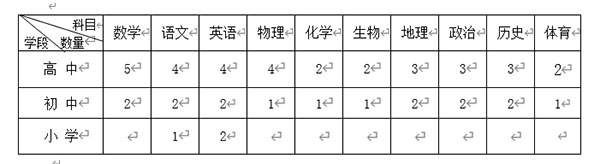 